Faraonovi hadi – řešeníPracovní list je určen pro studenty středních škol a jeho cílem je seznámit se s pokusem Faraonovi hadi.Pokus: Faraonovi hadi______________________________________________________Doplňte tabulku:Jakou barvu má oxid dusičitý?modrouoranžovouzelenouNapište rovnici reakce rtuti s kyselinou dusičnou. Uvažujte, že vzniká oxid dusičitý. Rovnici vyčíslete. Hg + 4 HNO3 	     Hg(NO3)2 + 2 NO2 + 2 H2O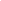 Napište rovnici reakce dusičnanu rtuťnatého s thiokyanatanem draselným. Rovnici vyčíslete. 	Hg(NO3)2 + 2 KSCN 	     Hg(SCN)2 + 2 KNO3 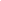 U tučně vyznačených výrazů zakroužkujte správnou odpověď:Rtuť je za normálních podmínek pevná / kapalná.Rtuť je kovový / nekovový prvek.Thiokyanatan rtuťnatý je bílá / žlutá látka.Faraonovi hadi vytváří thiokyanatan draselný / thiokyanatan rtuťnatý.Co jsem se touto aktivitou naučil(a):………………………………………………………………………………………………………………………………………………………………………………………………………………………………………………………………………………………………………………………………………………………………………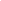 Chemický vzorecChemický názevHNO3kyselina dusičnáHg(NO3)2dusičnan rtuťnatýKSCNthiokyanatan draselnýHg(SCN)2thiokyanatan rtuťnatý